Not showing which type of game we are creating in GCEC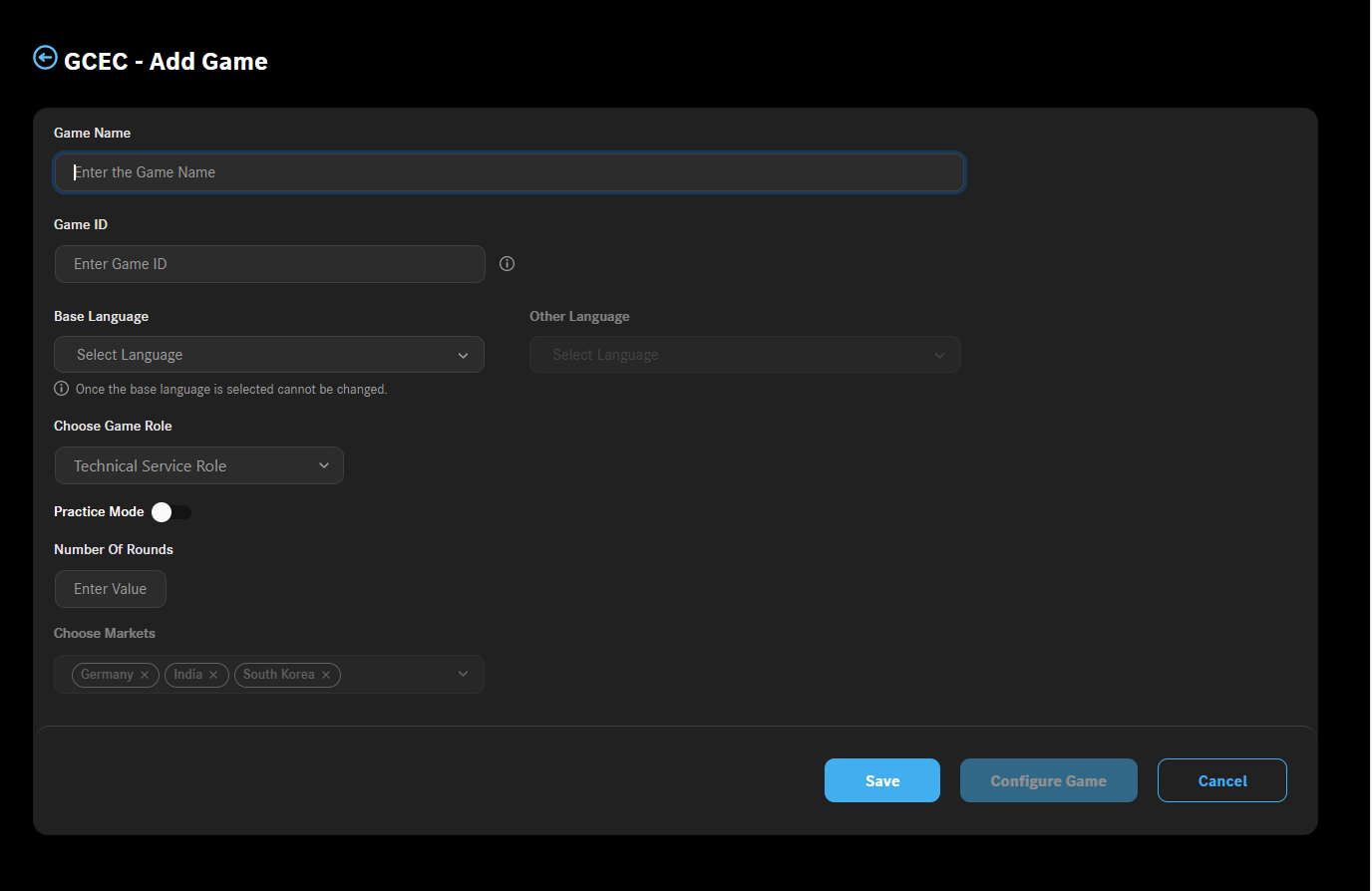 Word Rider we don’t have practice mode as such but visible on screen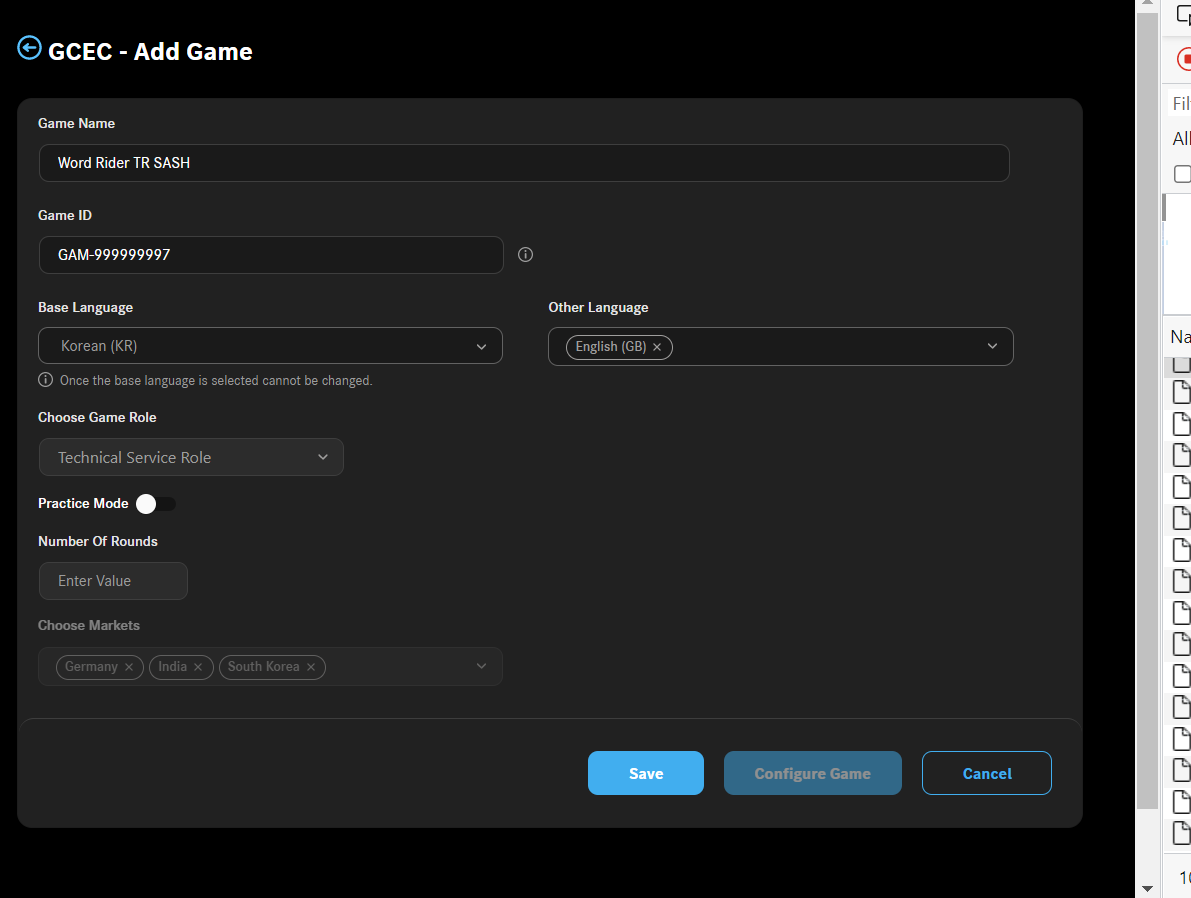 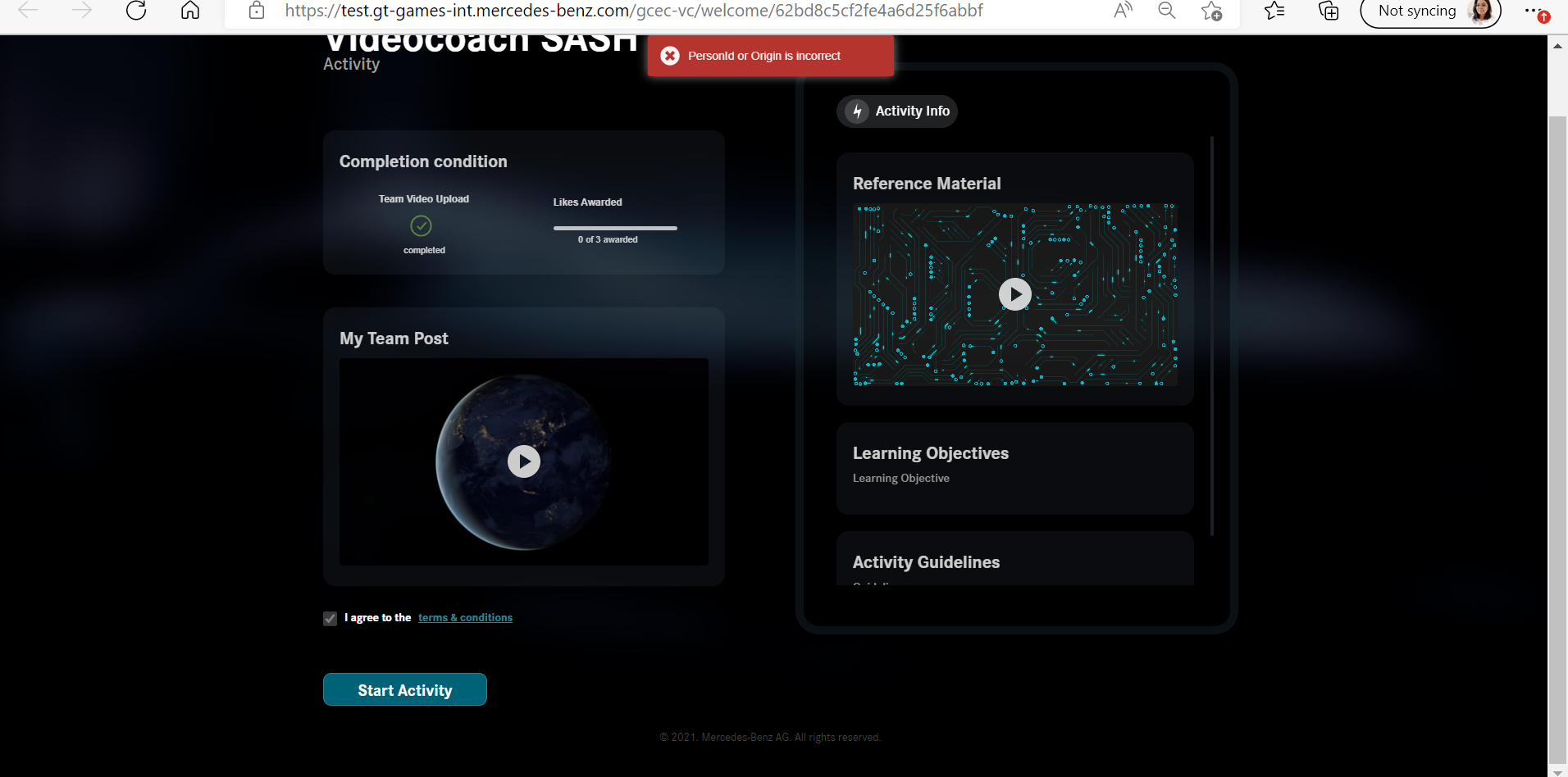 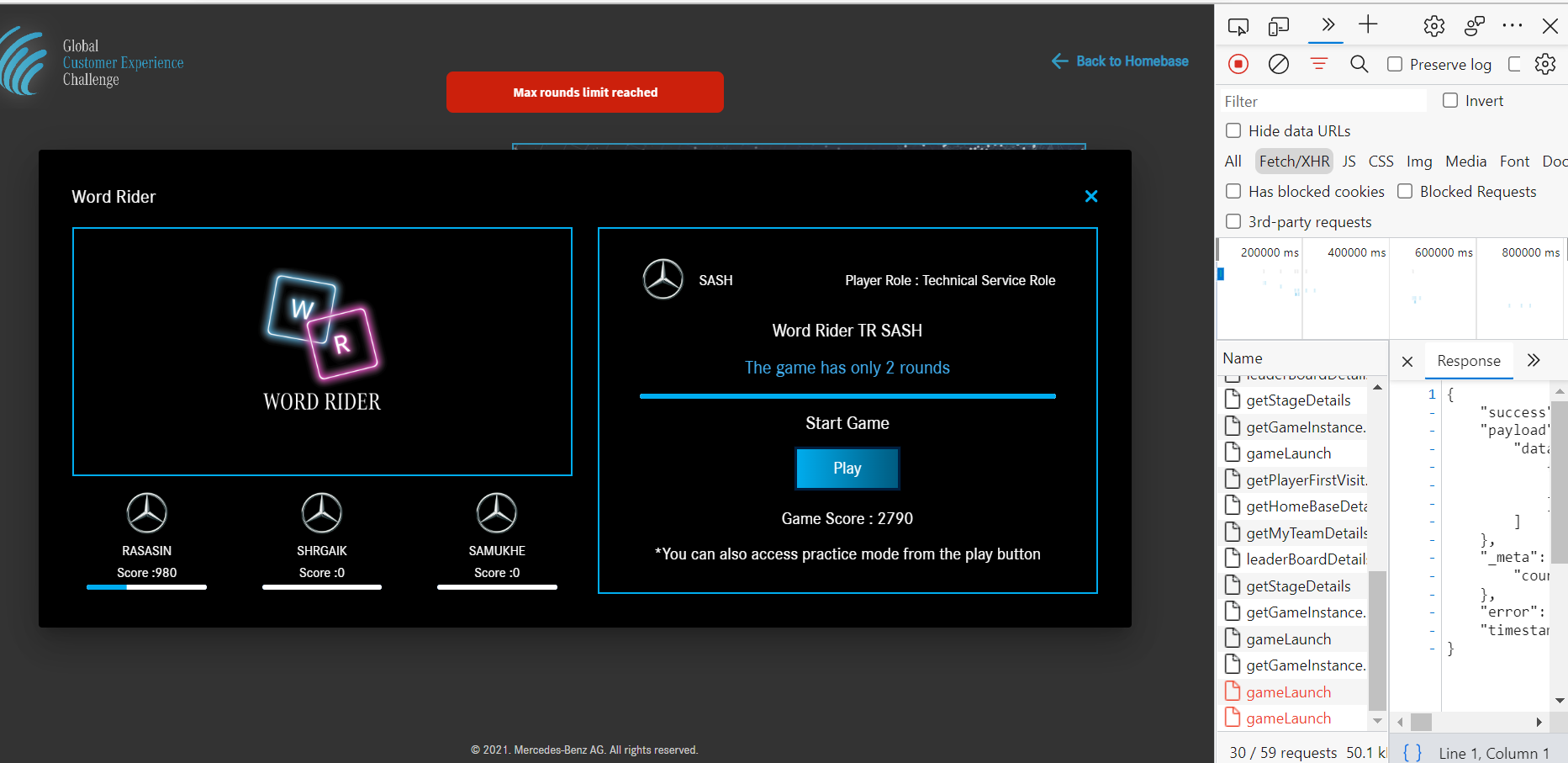 